МУНИЦИПАЛЬНОЕ АЗЕННОЕ ОБЩЕОБРАЗОВАТЕЛЬНОЕ УЧРЕЖДЕНИЕ КВИТОКСКАЯ СРЕДНЯЯ ОБЩНОБРАЗОВАТЕЛЬНАЯ ШКОЛА №1 Спортивный досуг в младшей смешанной группе «Солдат умом и силой богат»посвященный Дню защитника Отечества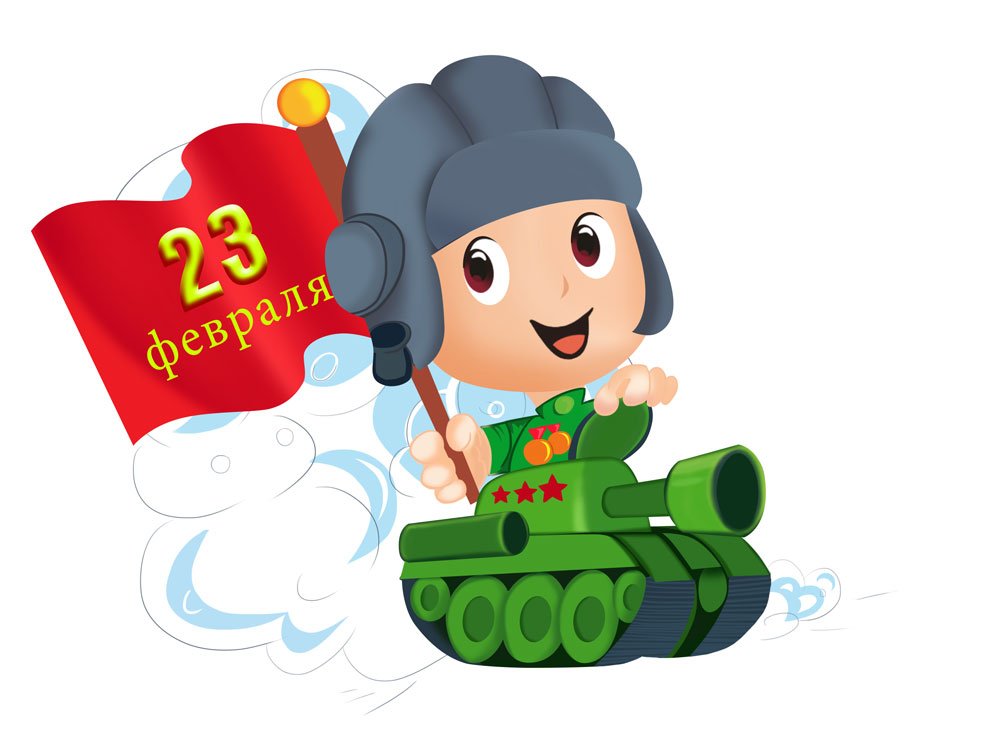                                                                                                    Подготовила и провела воспитатель:                                                                                                   младшей смешанной группы Каширина Н.М.Февраль, 2021Цель: сформировать у детей представление о праздновании «Дня защитника Отечества»Задачи:ОО «Социально-коммуникативное развитие»1. Воспитывать чувство коллективизма.2. Способствовать укреплению коммуникации между родителем и ребенком.3. Доставлять детям радость, стимулировать желание участвовать в конкурсах и соревнованиях, побеждать в них.ОО «Физическое развитие»1. Способствовать развитию основных физических качеств организма: быстрота, сила, ловкость, выносливость. Под музыку дети заходят в зал и садятся на стульчики.1 реб.: Профессию военную мы знаем не одну              Всегда нужны военные, чтоб защищать страну.2 реб.:  И не представить даже, как служба их важна.              Пока они на страже – спокойно спит страна.Исполняется песня «Бравые солдаты»Ведущий: в феврале мы празднуем День защитника Отечества. И сегодня мы собрались здесь, чтобы поздравить вас, ребята, наших будущих солдат и офицеров. Наш праздник называется «Солдат умом и силой богат». Дорогие, мальчики, на празднике вам предоставляется возможность проявить силу, ловкость и смекалку. Мы из вас выберем самых лучших и создадим две команды. Вы будете состязаться в разных конкурсах и за правильное выступление получите очки. Победит та команда, которая наберёт больше очков (дети делятся на две команды).  А еще нам понадобится жюри:  строгое, но справедливое  (жюри занимает свои места).Команды приветствуют друг друга.Команда «Моряки»Наш девиз: «Моряк всегда плывет вперед и никогда не отстает!»Команда «Орлята»Наш девиз: «Орлят ничем не испугать, орлята учатся летать!»Ведущий:  Жюри, просим огласить результаты первого конкурса.Жюри: За конкурс «Приветствие» команды получают по 5 баллов.3 реб.: Надо сильным быть, чтобы не устать,             Смелым быть, чтобы не испугаться,             И умелым надо стать, чтоб с врагом сражаться!Ведущий: Этот конкурс называется «Один на один» по иностранному Армреслинг – слово заграничное, а забава наша – богатырская! Выходите-ка покажите силушку свою в честном поединке. (вызываются по три пары от каждой команды).Жюри: В этом конкурсе победила команда «Орлята» со счетом - 3:2.Общий счет -  8:7 в пользу команды «Орлята»Ведущий: Следующий конкурс поможет нам выявить вашу меткость. Он называется «Меткий стрелок».Жюри: «Моряки» были более собраны и чаще попадали по цели. Счет этого конкурса  - 5:7. Общий счет – 13:14, впереди «Моряки».Ведущий: Будущие военные должны уметь разбираться в технике. А вы, ребята, знакомы с вооружением нашей армии?Дети: Да!Ведущий: Сейчас мы это проверим! Конкурс называется «Загадки». Первая загадка команде «Орлята»;  вторая – «Морякам» и т.д. Летит птица – небылица, а внутри народ сидит, меж собою говорит!«Орлята»:  Самолет.На горе-горушке сидят черные старушки, если охнут, люди глохнут.«Моряки»:  Пушки.Без разгона ввысь взлетает, стрекозу напоминает.Отправляется в полет наш российский…«Орлята»: Самолет.Ведущий: Нет, «Моряки», помогайте!«Моряки»:   Вертолет.Чудо птица, алый хвост, прилетела в стаю звезд.«Моряки»:  Ракета.Ползет черепаха стальная рубаха.Враг в овраг, и он там где враг.«Орлята»:  Танк.Под водой железный кит, днем и ночь кит не спит.Не до снов тому киту, он днем и ночью на посту.«Моряки»: Рыба.Ведущий: Ответ на верный, «Орлята», помогайте!«Орлята»: Подводная лодка.Жюри:  В конкурсе «Загадка» обе команды получают по 3 очка. Общий счет трех конкурсов  -  16:17.4 реб.:  Над кораблем российский флаг, на корабле стоит моряк.               Он знает, что всегда должны быть под охраной               Границы водные страны – моря и океаны!Ведущий: Сейчас мы посмотрим, есть ли у будущих моряков морская закалка.Конкурс «А у нас на море качка» - нужно устоять как можно дольше на бутылках с водой.Жюри: В этом конкурсе дольше всех устояли участники команды «Моряки». Они лидируют со счетом – 20:32.Ведущий: Моряки народ веселый, не привыкли унывать.                   И в свободную минуту любят петь и танцевать.Исполняется танец «Яблочко» группой поддержки  команды «Моряки».Ведущий:  В мирные игры играет детвора.                     А вот еще для вас интересная игра.Конкурс  «Перетягивание  каната».Жюри:  «Орлята» молодцы, победили со счетом – 7:3. Общий счет соревнований – 27:35.Ведущий: Про русского солдата всегда говорили: «Не силой возьмет, так мудростью». И сейчас группа поддержки команды «Орлята» расскажет нам пословицы и поговорки о храбрости и смелости.- Смелость – города берет!- Волков бояться – в лес не ходить!- Храбрец себя винит, а трус товарища!- Кто Родине верен – тот в бою примерен!- Кто с мечом к нам придет – тот от меча и погибнет!- Жить – Родине служить!- Русский боец – всем образец!- Не тот стрелок, кто стреляет, а тот, кто в цель попадает!Ведущий: Проходят танки быстрые, им рада детвора.                    Прославленным танкистам мы крикнем все: «УРА!»Дети: Ура! «Ура! Ура!Исполняется песня «Три танкиста».Ведущий: Ждут нас быстрые ракеты для полета на планеты.                    На какую захотим, на такую полетим.                    Но в игре один секрет – опоздавшим места нет!Проводится подвижная игра «Займи пустое место».Жюри:  Итак закончился очередной конкурс и счет сравнялся – 35:35, так как команда «Орлята» заняла в ракете все места. Обе команды хорошо подготовились к соревнованиям, показали себя смелыми, умелыми, сильными, отважными, дружными. Поздравляем , победила дружба!5 реб.:  Наши кони быстры, наши кони чисты.              Наши сабли остры, мы кавалеристы!Исполняется танец «Буденовцы» под музыку «Тачанка».6 реб.: Наша Армия родная и отважна и сильна.              Никому не угрожая, охраняет мир она!              От того мы любим с детства этот праздник в феврале.              Слава Армии Российской – самой мирной на земле!Дети: Слава! Слава! Слава! (запускают бумажные самолетики).